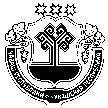                                                              ПРОЕКТВ целях приведения в соответствие с действующим законодательством Устава Чуманкасинского сельского поселения Чуманкасинского района Чувашской Республики, принятого решением Собрания депутатов Чуманкасинского сельского поселения Чуманкасинского района Чувашской Республики от 29 апреля . № С-6/1, Собрание депутатов Чуманкасинского сельского поселения Чуманкасинского района Чувашской Республики р е ш и л о:1. Внести в Устав Чуманкасинского сельского поселения Чуманкасинского района Чувашской Республики, принятый решением Собрания депутатов Чуманкасинского сельского поселения Чуманкасинского района Чувашской Республики от 29 апреля . 
№ С-6/1 (с изменениями внесенными решениями Собрания депутатов Чуманкасинского сельского поселения Чуманкасинского района Чувашской Республики от 27 февраля 2012г. №С-11/1; от 26 октября 2012г. №С-18/1; от 06 ноября 2013г. №С-33/1; от 06 июня 2014г. №С-39/1;  от 11 декабря 2014г. №С-44/1; от 26 июня 2015г. №С-49/1; от 25 августа 2015г. №С-52/1; от  02 февраля 2016г. №С-5/1; от 25 мая . №С-20/1, от 02 ноября . №С-27/1; от 05 июля 2018г. № С-37/1, от 06.02.2019 г. С-45/1), следующие изменения: 1) пункт 23 части 1 статьи 6 изложить в следующей редакции:«23) после слов «территории, выдача» дополнить словами «градостроительного плана земельного участка, расположенного в границах Чуманкасинского сельского поселения, выдача»;2)  пункт 5 части 1 статьи 7 признать утративши силу3) дополнить статьей 12.1.  следующего содержания:«Статья 12.1. Сход граждан1. В случаях, предусмотренных Федеральным законом «Об общих принципах организации местного самоуправления в Российской Федерации», сход граждан может проводиться:1) в населенном пункте по вопросу изменения границ Чуманкасинского  сельского поселения, влекущего отнесение территории указанного населенного пункта к территории другого поселения;2) в населенном пункте, входящем в состав Чуманкасинского  сельского поселения,  по вопросу введения и использования средств самообложения граждан на территории данного населенного пункта;3) в сельском населенном пункте по вопросу выдвижения кандидатуры старосты сельского населенного пункта, а также по вопросу досрочного прекращения полномочий старосты сельского населенного пункта.         2. Сход граждан правомочен при участии в нем более половины обладающих избирательным правом жителей населенного пункта или сельского поселения. В случае, если в населенном пункте отсутствует возможность одновременного совместного присутствия более половины обладающих избирательным правом жителей данного населенного пункта, сход граждан в соответствии с настоящим Уставом, проводится поэтапно в срок, не превышающий одного месяца со дня принятия решения о проведении схода граждан. При этом лица, ранее принявшие участие в сходе граждан, на последующих этапах участия в голосовании не принимают. Решение схода граждан считается принятым, если за него проголосовало более половины участников схода граждан.»;4) пункт 12 части 8 статьи 21 изложить в следующей редакции: «12) преобразования Чуманкасинского  сельского поселения, осуществляемого в соответствии с частями 3, 3.1-1, 5, 7.2 статьи 13 Федерального закона от  6 октября 2003 г. № 131-ФЗ «Об общих принципах организации местного самоуправления в Российской Федерации», а также в случае упразднения Чуманкасинского  сельского поселения;»;5)  в статье 28: часть 4 статьи 28 изложить в следующей редакции:«4. «Депутат Собрания депутатов Чуманкасинского сельского поселения должен соблюдать ограничения, запреты, исполнять обязанности, которые установлены Федеральным законом от 25 декабря 2008 года № 273-ФЗ «О противодействии коррупции» и другими федеральными законами. Полномочия депутата прекращаются досрочно в случае несоблюдения ограничений, запретов, неисполнения обязанностей, установленных Федеральным законом от 25 декабря 2008 года № 273-ФЗ «О противодействии коррупции», Федеральным законом от 3 декабря 2012 года № 230-ФЗ «О контроле за соответствием расходов лиц, замещающих государственные должности, и иных лиц их доходам», Федеральным законом от 7 мая 2013 года № 79-ФЗ «О запрете отдельным категориям лиц открывать и иметь счета (вклады), хранить наличные денежные средства и ценности в иностранных банках, расположенных за пределами территории Российской Федерации, владеть и (или) пользоваться иностранными финансовыми инструментами», если иное не предусмотрено Федеральным законом «Об общих принципах организации местного самоуправления в Российской Федерации».К депутату Собрания депутатов Чуманкасинского сельского поселения, представившему недостоверные или неполные сведения о своих доходах, расходах, об имуществе и обязательствах имущественного характера, а также сведения о доходах, расходах, об имуществе и обязательствах имущественного характера своих супруги (супруга) и несовершеннолетних детей, если искажение этих сведений является несущественным, могут быть применены меры ответственности, предусмотренные частью 7.3.-1 статьи 40  Федерального закона от 6 октября 2003 г. № 131-ФЗ«Об общих принципах организации местного самоуправления в Российской Федерации».Порядок принятия решения о применении к депутату Собрания депутатов Чуманкасинского сельского поселения  мер ответственности, указанных в части 7.3-1 статьи 40 Федерального закона от 6 октября 2003 г. № 131-ФЗ «Об общих принципах организации местного самоуправления в Российской Федерации», определяется решением Собрания депутатов Чуманкасинского сельского поселения  в соответствии с законом Чувашской Республики.»;6) пункт 3 части 1 статьи 33 изложить в следующей редакции:«3) преобразования Чуманкасинского сельского поселения, осуществляемого в соответствии с частями 3, 3.1-1, 5, 7.2 статьи 13 Федерального закона от  6 октября 2003 г. № 131-ФЗ «Об общих принципах организации местного самоуправления в Российской Федерации», а также в случае упразднения Чуманкасинского сельского поселения;».2. Настоящее решение вступает в силу после его государственной регистрации и официального опубликования.Глава Чуманкасинского сельского поселения                                            Н.В.Белов   Чувашская Республика  Собрание депутатовЧуманкасинского сельского поселенияЧуманкасинского районаРЕШЕНИЕ2019 г. № С-Деревня Одаркино  Чãваш Республики Муркаш районĕн Чуманкасси ял поселенийĕ депутачĕсен ПухãвĕЙЫШĂНУ2019 г. № С-Отарккă  ялĕ О внесении изменений в Устав Чуманкасинского сельского поселения Чуманкасинского района Чувашской Республики 